Поради батькам для ефективного дистанційного навчання  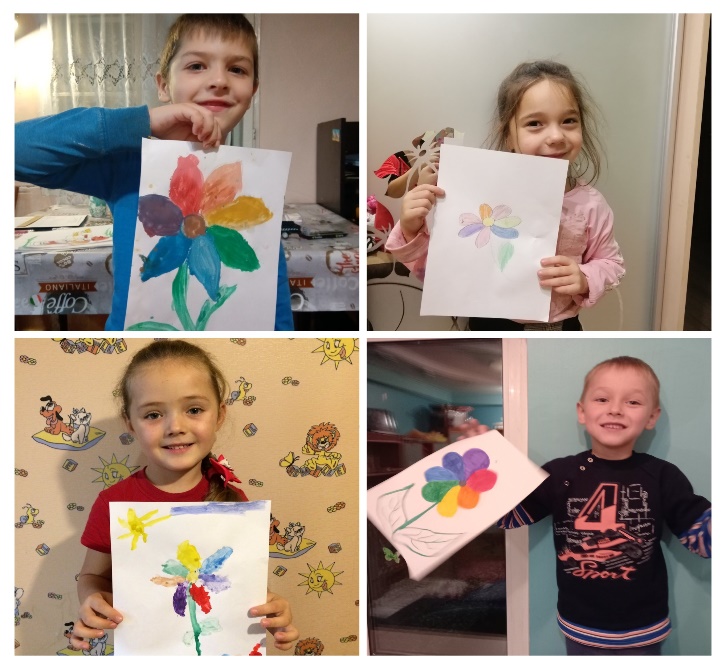 Дистанційне навчання – це можливість навчатися в будь-який час і в будь-якому місці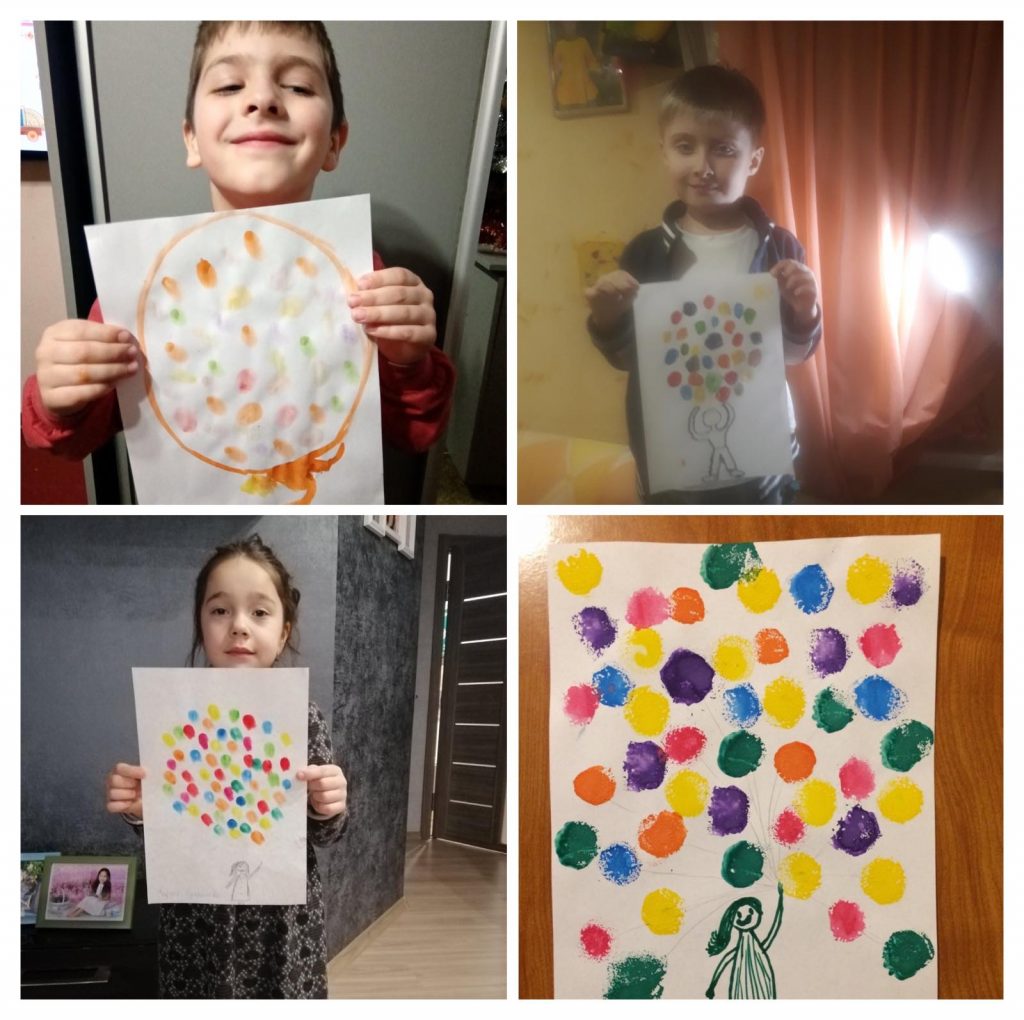 Донецька обласна державна адміністрація Департамент освіти і науки           Донецький обласний палац дитячої та юнацької творчості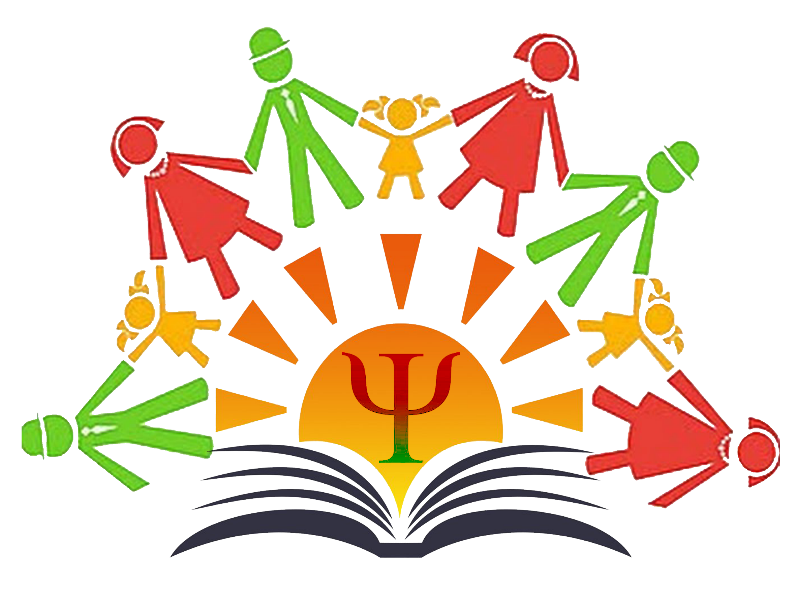 ДИСТАНЦІЙКАДЛЯ ДОШКІЛЬНИКІВПОРАДИ ДЛЯ БАТЬКІВАліна АХАНКІНА практичний психолог Особливості дистанційного навчанняДистанційне навчання  — це комплекс інструментів для організації освітнього процесу із застосуванням інформаційно-комунікаційних технологій. Характерні особливості  дистанційного навчання:фізичне віддалення педагога від вихованців під час освітнього процесу;використання освітніх електорнних ресурсів; забезпечення комунікацій між педагогом  і вихованцями; створює більш комфортні умови навчання, посилює мотивацію до навчання, знімає ряд емоційних та психологічних бар’єрів;активізує процес навчання, посилює його творчу складову.Щоб дистанційне навчання було ефективним, користуйтеся навчально-методичними забезпеченням, яке пропонують вам педагоги, й обов’язково враховуйте вікові та індивідуальні особливості дитини. Щоб не зашкодити її здоров’ю, дотримуйтеся санітарно-гігієнічних вимог щодо роботи дітей з різноманітними гаджетами. 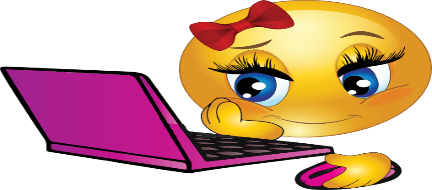 Переваги та недоліки дистанційного навчанняПереваги дистанційного навчачання : Недоліки дистанційного навчання:Як взаємодіяти з педагогомЩоб дистанційне навчання дошкільника було успішним, завжди будьте на зв’язку з його педагогом:інформуйте про стан здоров’я дитини на початку заняття; співпрацюйте через вебсайт закладу, програми Skype, Viber та соціальні мережі;звертайтеся по консультативну допомогу в разі необхідності; використовуйте портфоліо матеріалів для дистанційних занять, які пропонують педагоги; підтримуйте зворотній зв’язок; проходьте опитування, за допомогою яких педагоги можуть поліпшити освітній процес, враховуючи особливості  вашої дитини.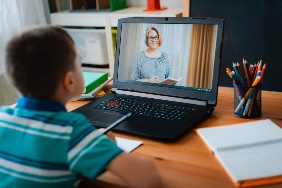 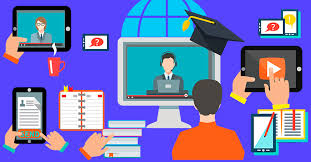 